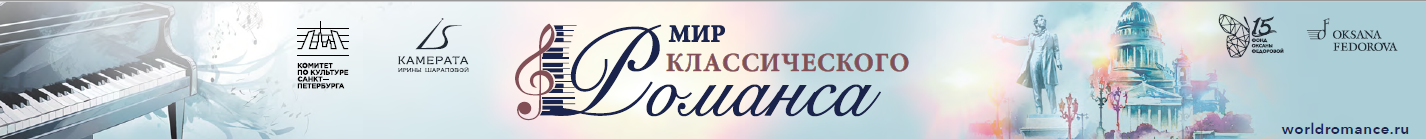 Пресс-релизГала-закрытие I Международного фестиваля «Мир классического романса» состоится в Капелле Санкт-Петербурга5 июля в Академической капелле состоится торжественный концерт-закрытие Первого Международного фестиваля «Мир классического романса» - «Вершинный опыт. Русские романсовые шедевры трех столетий»Как отметила президент Фестиваля, Мисс Вселенная Оксана Федорова: «Гала-закрытие – кульминация фестиваля и квинтэссенция ключевых тем, которые мы хотели представить зрителям в формате музыкального путешествия: юбилеи великих русских классиков, перекрестные годы культуры России и Китая, интеграция новых территорий и, конечно же, Год Семьи. Эта праздничная феерия из поистине всенародно любимых романсов станет ярким завершением 9-дневного музыкального марафона, который прошел на таких замечательных площадках как Гербовый зал и Атриум Главного штаба Государственного Эрмитажа, Розовый павильон в Павловске, Малый зал Филармонии, и сегодня мы снова здесь – в одном из старейших музыкальных центров нашей страны – Академической капелле Петербурга».Концертная программа объединяет и популярные вокальные миниатюры знаменитых композиторов, и единичные жемчужины почти забытых авторов. Прозвучат сочинения композиторов-юбиляров 2024 года - Глинки, Римского-Корсакова, Гречанинова, Кабалевского, Направника, а также произведения Чайковского, Рахманинова,  Даргомыжского, Глазунова, Кюи и недавно ушедших наших современников – Слонимского, Свиридова, Гаврилина.На сцене Капеллы в этот вечер международный состав звездных вокалистов: народный артист России Николай Копылов, заслуженная артистка России Светлана Шилова, солистка Большого театра Венера Гимадиева, заслуженный артист Республики Татарстан Альберт Жалилов, заслуженный артист Республики Северная Осетия – Алания, солист Мариинского театра Виктор Коротич, солистка Московского академического Музыкального театра имени К.С. Станиславского и Вл.И. Немировича-Данченко Дарья Терехова, солисты Мариинского театра Вячеслав Васильев и Екатерина Шиманович, солист Государственного академического Большого театра Узбекистана имени Алишера Навои Отабек Назиров, Фидан Фрай, представляющая Азербайджан, а также президент Фестиваля, лауреат международных конкурсов, Мисс Вселенная Оксана Федорова и профессор Пекинской консерватории Чжао Юнхон.Партия фортепиано:  художественный руководитель Фестиваля, заслуженная артистка России, профессор Санкт-Петербургской Консерватории Ирина Шарапова, заслуженная артистка России Ирина Соболева, лауреаты международных конкурсов Георгий Мигунов, Мария Чернова и Екатерина Бржинская. Ведущие концерта – заслуженный артист Татарстана Альберт Жалилов и Гюльнара Масляева.Длительность концерта: 120 минут с антрактом.АККРЕДИТАЦИЯ СМИ – ДО 12.00 5 ИЮЛ 2024 Г.Пресс-служба Фестиваля:Санкт-Петербург: Василиса Сердобольская, +7-921-346-16-25, vasilisa.serdobolskaia@gmail.com Москва: Ольга Евтушенко, +7 916 911-47-85, pressa@fedorovafond.ruО фестивалеФестиваль носит благотворительный характер и проводится фондом Оксаны Федоровой и фондом «Камерата Ирины Шараповой» при поддержке Комитета по культуре Санкт-Петербурга. Цель фестиваля - популяризация национального культурного наследия развитие и укрепление межрегиональных и международных культурных связей через приобщение участников и зрителей к лучшим образцам камерно-вокального искусства. Часть концертов и мастер-классы проводятся на бесплатной основе, а средства от продажи билетов будут направлены на программы поддержки молодых талантов фондов-организаторов.Сайт Фестиваля: https://worldromance.ru/Генеральный партнер: ИТ-холдинг FplusПартнеры: Санкт-Петербургская консерватория им. Н.А. Римского-Корсакова, Русское музыкальное общество, Донецкая государственная филармония, Санкт-Петербургский Пушкинский фонд культуры, Общественное Движение «Донецкая Республика», Культурный центр Елены Образцовой, отель «Амбассадор», федеральная ювелирная сеть 585*ЗОЛОТОЙ, студия цветов More, отель Voyage, бренд BeauХir.Информационные партнеры: телеканал «Санкт-Петербург», телерадиоцентр «Орфей», Официальное издание Правительства Санкт-Петербурга «Петербургский дневник», Музыкальная жизнь, Афиша КП. Информация о фонде Оксаны ФедоровойБлаготворительный фонд создан в 2009 году известной телеведущей, Мисс Вселенная  Оксаной Федоровой в целях создания и продвижение культурно - просветительских программ и проектов, направленных на поддержку и популяризацию культурного наследия, духовных и семейных ценностей России, а также патриотическое воспитание молодежи. Фонд находится в Москве, не имеет филиалов и отделений. http://fedorovafond.ruИнформация о Фонде «Камерата Ирины Шараповой»Фонд создан в 2012 году профессором Санкт-Петербургской консерватории Ириной Шараповой с целью реализации и поддержки концертных проектов талантливых молодых вокалистов, пианистов, режиссёров. Фондом реализованы проекты «Оперный class», «Театр романса», а также целый ряд музыкальных программ просветительской направленности, направленных на сохранение и развитие национальных культурных и духовных ценностей в молодёжной творческой среде. Фонд находится в Санкт-Петербурге, не имеет филиалов и отделений.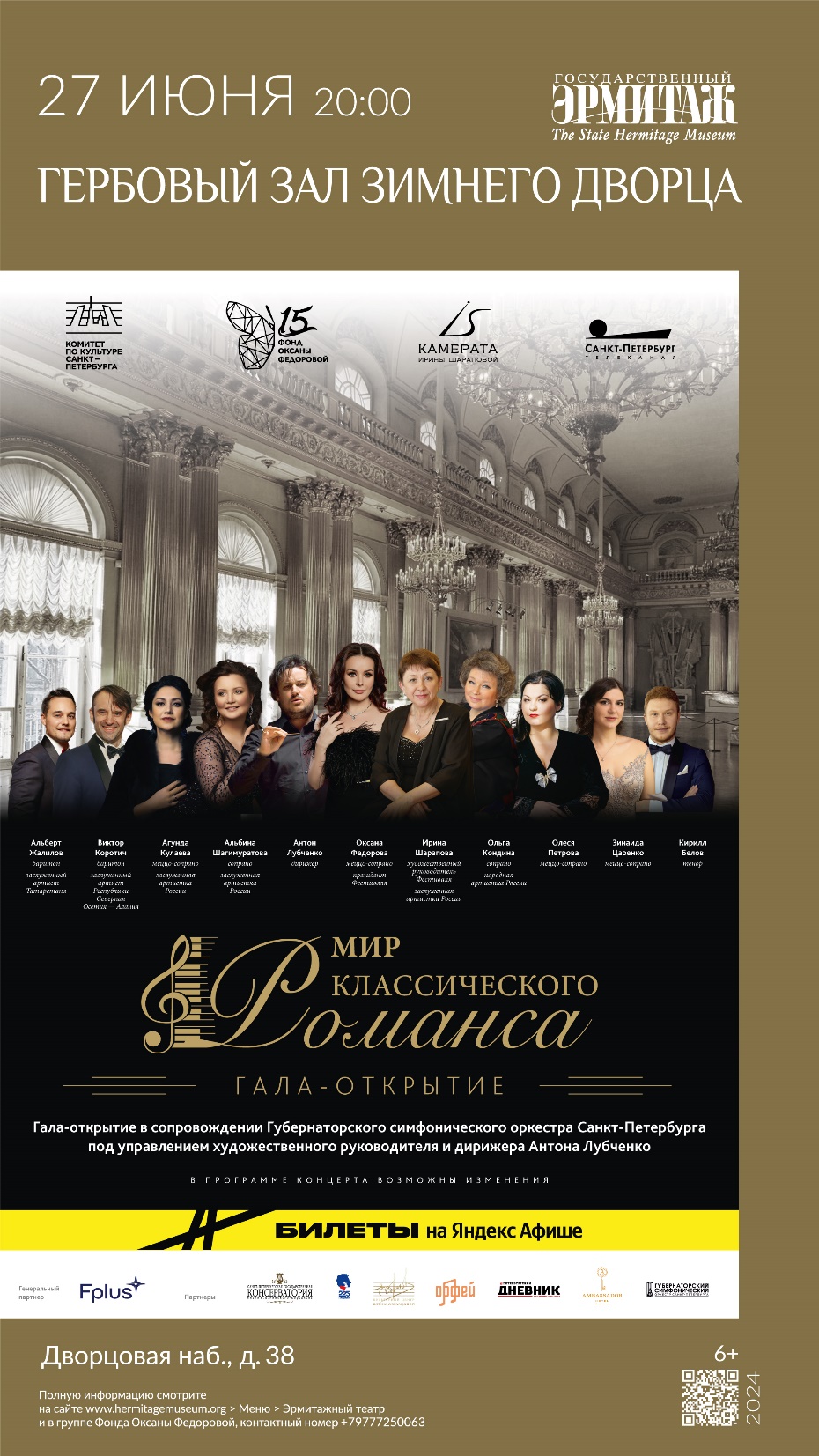 